Purpose of Role:  A voluntary role ringing the Cathedral bells on a regular basis for Sunday service (s) and for weddings, memorial services and other special occasions.                            Key Tasks:  To ring the bells on Sunday mornings between 8:45 and 9:45 for Mattins or between 9:30 and 10:30 for the main Cathedral Eucharist when there is no Mattins. To ring the bells as arranged for other services, special occasions or other eventsTo attend bell ringing practicesPerson SpecificationAttributes:Good communication skillsPositive and enthusiasticEnjoys being part of a teamExperience in bell ringing is preferred, but tuition can be givenTime Commitment:     Thursday evening practices 7:30 pm - 9:15 pm                                    Individual availability for rota  for Sunday services and special occasions.Training:Undertake mandatory Safeguarding - Basic Awareness and Foundation TrainingFollow the Cathedral Health and Safefty GuidelinesOn behalf of Chapter:   Being a good ambassador, exhibiting behaviour and dignity appropriate to the nature and work of the  Cathedral, thus maintaining an excellent reputation for the CathedralChecking in and out with the Duty Vergers/Tower Captain or nominated deputy - recording personal hours of volunteeringReporting any serious issues, concerns, accidents and emergencies promptly to the Duty VergerComplying with, supporting and actively promoting Cathedral policies and practices at all timesAttending such training and development opportunities as deemed necessary by Chapter to effectively fulfil the Bell Ringer role and volunteer in compliance with Rochester Cathedral’s Health & Safety  Policy at all timesComplying with  the Safeguarding guidelines and policyMeeting mutually agreed time commitments, giving reasonable notice of absence to the Tower Captain  so that alternative arrangements can be madeWilling to propose ideas for improvement and be prepared to receive performance related feedbackWearing lanyard with an identity badge and a Cathedral Safeguarding card Dressing appropriately Key internal contacts:	Volunteer Manager:	             Sandy StrubenTower Captain:                        Neil Jones                       Head Verger:                                Colin TolhurstDean's Verger:                             Joseph MillerDuty Verger(s)Prepared by:    Sandy Struben, Volunteer Manager, Neil Jones, Tower Captain and  Colin Tolhurst, Head VergerAuthorised by:    Gordon Giles, Canon Chancellor  (on behalf of Chapter)	            Bell RingersRole Profile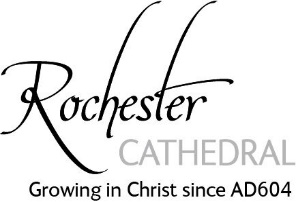 